Pressinformation18 december 2014GLITTER STÄRKER SIN POSITION I STOCKHOLMS CITY OCH ÖPPNAR NY BUTIK PÅ DROTTNINGGATANGlitter vässar armbågarna och stärker upp sin närvaro i Stockholm city med en ny butik på Drottninggatan 29. Den välbesökta paradgatan är en strategiskt viktig plats där både många av Glitters befintliga kunder finns, men också potentiella kunder. Med den nya butiken finns det totalt 74 Glitter-butiker i Sverige. Butiken öppnar torsdagen den 18 december och slår upp dörrarna klockan 16.00. Butiken ryms på 60 kvm och är i enlighet med det nya konceptet med ljus inspirerande inredning, stylingbord och plockvänliga ytor som skapar en mer modern och feminin känsla. Glitters framtidsplaner innefattar dels expansion och att etablera sig på viktiga handelsplatser runtom landet där varumärket ännu inte är representerade, men även att stärka både koncept och sortiment. ”Det känns jätteroligt att vi öppnar en ny Glitterbutik centralt i Stockholms city, här på Drottninggatan är det ett bra kundflöde och vi ser fram emot att hjälpa både Stockholmare och turister med styling och presenter. Att vi dessutom har möjlighet att visa upp vårt nya koncept även i Stockholm i samband med öppningen gör det extra spännande, vi hoppas det kommer uppskattas av många” Helena Wahlsten, Sverigechef GlitterGlitter har under hösten stärkt sin kommunikation och anlitat bloggaren och modeprofilen Kenza Zouiten som kampanjansikte. Glitter kommer att fortsätta sitt samarbete med Kenza även 2015. Glitter grundades 1992 och är idag marknadsledande i Norden med 250 modebutiker. Glitter ingår i familjeföretaget Bergendahls som startades av nuvarande huvudägaren Elisabeth Bergendahl Mylonopoulos farfar, Mikael Bergendahl. Glitter erbjuder kvinnor i alla åldrar ett brett sortiment av prisvärda smycken, accessoarer och håraccessoarer med en hög modegrad i kombination med personlig service. Butikerna har även ett stort fokus på hårstyling, vilket gör dem unika på marknaden. 2012 förvärvades även Zanzlöza Zmycken som idag är ett dotterbolag till Glitter med syftet att bredda sitt kundregister genom att erbjuda mer exklusiva smycken, accessoarer och håraccessoarer.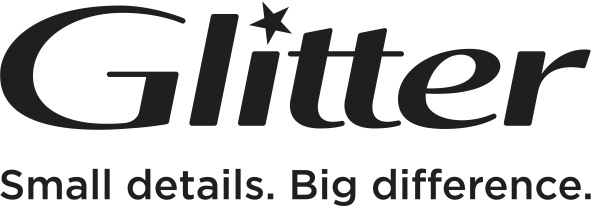 Presskontakterna är en strategisk PR-byrå specialiserad på mode och skönhet med kontor i Stockholm, Oslo och Köpenhamn. Byrån startade 1989 och kundlistan består av ett fyrtiotal olika internationella och svenska varumärken.Läs mer om Presskontakterna på, www.presskontakterna.seFör ytterligare information kontakta Presskontakterna på 08-662 24 00 info@presskontakterna.se